Terms and Conditions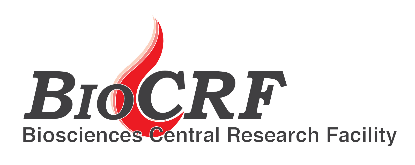 Biosciences Central Research FacilityBiosciences Central Research FacilityBiosciences Central Research FacilityBiosciences Central Research FacilityBiosciences Central Research FacilityBiosciences Central Research FacilityBiosciences Central Research FacilityBiosciences Central Research FacilityBiosciences Central Research FacilityThe Hong Kong University of Science and TechnologyThe Hong Kong University of Science and TechnologyThe Hong Kong University of Science and TechnologyThe Hong Kong University of Science and TechnologyThe Hong Kong University of Science and TechnologyThe Hong Kong University of Science and TechnologyThe Hong Kong University of Science and TechnologyThe Hong Kong University of Science and TechnologyThe Hong Kong University of Science and TechnologyRm6127, BioCRF, HKUST  Website: http://biocrf.ust.hk  E-mail: biocrfngs@ust.hk   Tel: 3469 2839Rm6127, BioCRF, HKUST  Website: http://biocrf.ust.hk  E-mail: biocrfngs@ust.hk   Tel: 3469 2839Rm6127, BioCRF, HKUST  Website: http://biocrf.ust.hk  E-mail: biocrfngs@ust.hk   Tel: 3469 2839Rm6127, BioCRF, HKUST  Website: http://biocrf.ust.hk  E-mail: biocrfngs@ust.hk   Tel: 3469 2839Rm6127, BioCRF, HKUST  Website: http://biocrf.ust.hk  E-mail: biocrfngs@ust.hk   Tel: 3469 2839Rm6127, BioCRF, HKUST  Website: http://biocrf.ust.hk  E-mail: biocrfngs@ust.hk   Tel: 3469 2839Rm6127, BioCRF, HKUST  Website: http://biocrf.ust.hk  E-mail: biocrfngs@ust.hk   Tel: 3469 2839Rm6127, BioCRF, HKUST  Website: http://biocrf.ust.hk  E-mail: biocrfngs@ust.hk   Tel: 3469 2839Rm6127, BioCRF, HKUST  Website: http://biocrf.ust.hk  E-mail: biocrfngs@ust.hk   Tel: 3469 2839Rm6127, BioCRF, HKUST  Website: http://biocrf.ust.hk  E-mail: biocrfngs@ust.hk   Tel: 3469 2839Rm6127, BioCRF, HKUST  Website: http://biocrf.ust.hk  E-mail: biocrfngs@ust.hk   Tel: 3469 2839Rm6127, BioCRF, HKUST  Website: http://biocrf.ust.hk  E-mail: biocrfngs@ust.hk   Tel: 3469 2839Rm6127, BioCRF, HKUST  Website: http://biocrf.ust.hk  E-mail: biocrfngs@ust.hk   Tel: 3469 2839Illumina NextSeq 500 Service Request FormIllumina NextSeq 500 Service Request FormIllumina NextSeq 500 Service Request FormIllumina NextSeq 500 Service Request FormIllumina NextSeq 500 Service Request FormIllumina NextSeq 500 Service Request FormIllumina NextSeq 500 Service Request FormIllumina NextSeq 500 Service Request FormIllumina NextSeq 500 Service Request FormIllumina NextSeq 500 Service Request FormIllumina NextSeq 500 Service Request FormIllumina NextSeq 500 Service Request FormIllumina NextSeq 500 Service Request FormUser InformationUser InformationUser InformationUser InformationUser InformationUser InformationUser InformationUser InformationUser InformationUser InformationUser InformationUser InformationUser InformationUser name:User name:User name:User name:User name:User name:User E-mail: User E-mail: User E-mail: User E-mail: User E-mail: User E-mail: User E-mail: Tel no:Tel no:Tel no:Tel no:Tel no:Tel no:Department or School:Department or School:Department or School:Department or School:Department or School:Department or School:Department or School:Supervisor’s name:Supervisor’s name:Supervisor’s name:Supervisor’s name:Supervisor’s name:Supervisor’s name:Account no. to be charged:Account no. to be charged:Account no. to be charged:Account no. to be charged:Account no. to be charged:Account no. to be charged:Account no. to be charged:User’s signature:User’s signature:User’s signature:User’s signature:User’s signature:User’s signature:Date:Date:Date:Date:Date:Date:Date:Sequencing RequirementSequencing RequirementSequencing RequirementSequencing RequirementSequencing RequirementSequencing RequirementSequencing RequirementSequencing RequirementSequencing RequirementSequencing RequirementSequencing RequirementSequencing RequirementSequencing RequirementSequencing Type:  □  Small RNA    □ RNA-seq (Transcriptome)    □ Amplicon     □ Exome    □Whole GenomeMetagenomic sequencing       □ Others (Please specify): __________________________________Sequencing Type:  □  Small RNA    □ RNA-seq (Transcriptome)    □ Amplicon     □ Exome    □Whole GenomeMetagenomic sequencing       □ Others (Please specify): __________________________________Sequencing Type:  □  Small RNA    □ RNA-seq (Transcriptome)    □ Amplicon     □ Exome    □Whole GenomeMetagenomic sequencing       □ Others (Please specify): __________________________________Sequencing Type:  □  Small RNA    □ RNA-seq (Transcriptome)    □ Amplicon     □ Exome    □Whole GenomeMetagenomic sequencing       □ Others (Please specify): __________________________________Sequencing Type:  □  Small RNA    □ RNA-seq (Transcriptome)    □ Amplicon     □ Exome    □Whole GenomeMetagenomic sequencing       □ Others (Please specify): __________________________________Sequencing Type:  □  Small RNA    □ RNA-seq (Transcriptome)    □ Amplicon     □ Exome    □Whole GenomeMetagenomic sequencing       □ Others (Please specify): __________________________________Sequencing Type:  □  Small RNA    □ RNA-seq (Transcriptome)    □ Amplicon     □ Exome    □Whole GenomeMetagenomic sequencing       □ Others (Please specify): __________________________________Sequencing Type:  □  Small RNA    □ RNA-seq (Transcriptome)    □ Amplicon     □ Exome    □Whole GenomeMetagenomic sequencing       □ Others (Please specify): __________________________________Sequencing Type:  □  Small RNA    □ RNA-seq (Transcriptome)    □ Amplicon     □ Exome    □Whole GenomeMetagenomic sequencing       □ Others (Please specify): __________________________________Sequencing Type:  □  Small RNA    □ RNA-seq (Transcriptome)    □ Amplicon     □ Exome    □Whole GenomeMetagenomic sequencing       □ Others (Please specify): __________________________________Sequencing Type:  □  Small RNA    □ RNA-seq (Transcriptome)    □ Amplicon     □ Exome    □Whole GenomeMetagenomic sequencing       □ Others (Please specify): __________________________________Sequencing Type:  □  Small RNA    □ RNA-seq (Transcriptome)    □ Amplicon     □ Exome    □Whole GenomeMetagenomic sequencing       □ Others (Please specify): __________________________________Sequencing Type:  □  Small RNA    □ RNA-seq (Transcriptome)    □ Amplicon     □ Exome    □Whole GenomeMetagenomic sequencing       □ Others (Please specify): __________________________________Sample Preparation Details: 1. Method of Library Construction (Library preparation kit): ___________________________                       2. Expected Library Fragment Size: ___________________________                       3. Multiplexing Strategy: □ Single index   □ Dual index   □ None        Sample Preparation Details: 1. Method of Library Construction (Library preparation kit): ___________________________                       2. Expected Library Fragment Size: ___________________________                       3. Multiplexing Strategy: □ Single index   □ Dual index   □ None        Sample Preparation Details: 1. Method of Library Construction (Library preparation kit): ___________________________                       2. Expected Library Fragment Size: ___________________________                       3. Multiplexing Strategy: □ Single index   □ Dual index   □ None        Sample Preparation Details: 1. Method of Library Construction (Library preparation kit): ___________________________                       2. Expected Library Fragment Size: ___________________________                       3. Multiplexing Strategy: □ Single index   □ Dual index   □ None        Sample Preparation Details: 1. Method of Library Construction (Library preparation kit): ___________________________                       2. Expected Library Fragment Size: ___________________________                       3. Multiplexing Strategy: □ Single index   □ Dual index   □ None        Sample Preparation Details: 1. Method of Library Construction (Library preparation kit): ___________________________                       2. Expected Library Fragment Size: ___________________________                       3. Multiplexing Strategy: □ Single index   □ Dual index   □ None        Sample Preparation Details: 1. Method of Library Construction (Library preparation kit): ___________________________                       2. Expected Library Fragment Size: ___________________________                       3. Multiplexing Strategy: □ Single index   □ Dual index   □ None        Sample Preparation Details: 1. Method of Library Construction (Library preparation kit): ___________________________                       2. Expected Library Fragment Size: ___________________________                       3. Multiplexing Strategy: □ Single index   □ Dual index   □ None        Sample Preparation Details: 1. Method of Library Construction (Library preparation kit): ___________________________                       2. Expected Library Fragment Size: ___________________________                       3. Multiplexing Strategy: □ Single index   □ Dual index   □ None        Sample Preparation Details: 1. Method of Library Construction (Library preparation kit): ___________________________                       2. Expected Library Fragment Size: ___________________________                       3. Multiplexing Strategy: □ Single index   □ Dual index   □ None        Sample Preparation Details: 1. Method of Library Construction (Library preparation kit): ___________________________                       2. Expected Library Fragment Size: ___________________________                       3. Multiplexing Strategy: □ Single index   □ Dual index   □ None        Sample Preparation Details: 1. Method of Library Construction (Library preparation kit): ___________________________                       2. Expected Library Fragment Size: ___________________________                       3. Multiplexing Strategy: □ Single index   □ Dual index   □ None        Sample Preparation Details: 1. Method of Library Construction (Library preparation kit): ___________________________                       2. Expected Library Fragment Size: ___________________________                       3. Multiplexing Strategy: □ Single index   □ Dual index   □ None        Sequencing Kit : □ High Output 300 (2x150) Cycles   □ High Output 150 (2x75) Cycles  □ High Output 75 (1x75) Cycles               □ Mid Output 300 (2x150) Cycles   □ Mid Output 150 (2x75) CyclesSequencing Kit : □ High Output 300 (2x150) Cycles   □ High Output 150 (2x75) Cycles  □ High Output 75 (1x75) Cycles               □ Mid Output 300 (2x150) Cycles   □ Mid Output 150 (2x75) CyclesSequencing Kit : □ High Output 300 (2x150) Cycles   □ High Output 150 (2x75) Cycles  □ High Output 75 (1x75) Cycles               □ Mid Output 300 (2x150) Cycles   □ Mid Output 150 (2x75) CyclesSequencing Kit : □ High Output 300 (2x150) Cycles   □ High Output 150 (2x75) Cycles  □ High Output 75 (1x75) Cycles               □ Mid Output 300 (2x150) Cycles   □ Mid Output 150 (2x75) CyclesSequencing Kit : □ High Output 300 (2x150) Cycles   □ High Output 150 (2x75) Cycles  □ High Output 75 (1x75) Cycles               □ Mid Output 300 (2x150) Cycles   □ Mid Output 150 (2x75) CyclesSequencing Kit : □ High Output 300 (2x150) Cycles   □ High Output 150 (2x75) Cycles  □ High Output 75 (1x75) Cycles               □ Mid Output 300 (2x150) Cycles   □ Mid Output 150 (2x75) CyclesSequencing Kit : □ High Output 300 (2x150) Cycles   □ High Output 150 (2x75) Cycles  □ High Output 75 (1x75) Cycles               □ Mid Output 300 (2x150) Cycles   □ Mid Output 150 (2x75) CyclesSequencing Kit : □ High Output 300 (2x150) Cycles   □ High Output 150 (2x75) Cycles  □ High Output 75 (1x75) Cycles               □ Mid Output 300 (2x150) Cycles   □ Mid Output 150 (2x75) CyclesSequencing Kit : □ High Output 300 (2x150) Cycles   □ High Output 150 (2x75) Cycles  □ High Output 75 (1x75) Cycles               □ Mid Output 300 (2x150) Cycles   □ Mid Output 150 (2x75) CyclesSequencing Kit : □ High Output 300 (2x150) Cycles   □ High Output 150 (2x75) Cycles  □ High Output 75 (1x75) Cycles               □ Mid Output 300 (2x150) Cycles   □ Mid Output 150 (2x75) CyclesSequencing Kit : □ High Output 300 (2x150) Cycles   □ High Output 150 (2x75) Cycles  □ High Output 75 (1x75) Cycles               □ Mid Output 300 (2x150) Cycles   □ Mid Output 150 (2x75) CyclesSequencing Kit : □ High Output 300 (2x150) Cycles   □ High Output 150 (2x75) Cycles  □ High Output 75 (1x75) Cycles               □ Mid Output 300 (2x150) Cycles   □ Mid Output 150 (2x75) CyclesSequencing Kit : □ High Output 300 (2x150) Cycles   □ High Output 150 (2x75) Cycles  □ High Output 75 (1x75) Cycles               □ Mid Output 300 (2x150) Cycles   □ Mid Output 150 (2x75) CyclesRead Types:     □ Single Read   □ Paired-EndRead Types:     □ Single Read   □ Paired-EndRead Types:     □ Single Read   □ Paired-EndRead Types:     □ Single Read   □ Paired-EndRead Types:     □ Single Read   □ Paired-EndRead Types:     □ Single Read   □ Paired-EndRead Types:     □ Single Read   □ Paired-EndRead Types:     □ Single Read   □ Paired-EndRead Cycles: Read Cycles: Read Cycles: Read Cycles: Read Cycles: Custom Primer (If applicable): Custom Primer (If applicable): □ Read 1     □ Read 2     □ Index (Please give details in Library Submission Form)       □ Read 1     □ Read 2     □ Index (Please give details in Library Submission Form)       □ Read 1     □ Read 2     □ Index (Please give details in Library Submission Form)       □ Read 1     □ Read 2     □ Index (Please give details in Library Submission Form)       □ Read 1     □ Read 2     □ Index (Please give details in Library Submission Form)       □ Read 1     □ Read 2     □ Index (Please give details in Library Submission Form)       □ Read 1     □ Read 2     □ Index (Please give details in Library Submission Form)       □ Read 1     □ Read 2     □ Index (Please give details in Library Submission Form)       □ Read 1     □ Read 2     □ Index (Please give details in Library Submission Form)       □ Read 1     □ Read 2     □ Index (Please give details in Library Submission Form)       □ Read 1     □ Read 2     □ Index (Please give details in Library Submission Form)       Spike-in of PhiX: Spike-in of PhiX: □ Yes# (spike-in % by volume _______ )  □ No #Note: 1% of PhiX spike-in by default for quality control purposes if not specified.□ Yes# (spike-in % by volume _______ )  □ No #Note: 1% of PhiX spike-in by default for quality control purposes if not specified.□ Yes# (spike-in % by volume _______ )  □ No #Note: 1% of PhiX spike-in by default for quality control purposes if not specified.□ Yes# (spike-in % by volume _______ )  □ No #Note: 1% of PhiX spike-in by default for quality control purposes if not specified.□ Yes# (spike-in % by volume _______ )  □ No #Note: 1% of PhiX spike-in by default for quality control purposes if not specified.□ Yes# (spike-in % by volume _______ )  □ No #Note: 1% of PhiX spike-in by default for quality control purposes if not specified.□ Yes# (spike-in % by volume _______ )  □ No #Note: 1% of PhiX spike-in by default for quality control purposes if not specified.□ Yes# (spike-in % by volume _______ )  □ No #Note: 1% of PhiX spike-in by default for quality control purposes if not specified.□ Yes# (spike-in % by volume _______ )  □ No #Note: 1% of PhiX spike-in by default for quality control purposes if not specified.□ Yes# (spike-in % by volume _______ )  □ No #Note: 1% of PhiX spike-in by default for quality control purposes if not specified.□ Yes# (spike-in % by volume _______ )  □ No #Note: 1% of PhiX spike-in by default for quality control purposes if not specified.Data uploaded to BaseSpace: Data uploaded to BaseSpace: □ Yes (BaseSpace Account:                                  )       □ No                  □ Yes (BaseSpace Account:                                  )       □ No                  □ Yes (BaseSpace Account:                                  )       □ No                  □ Yes (BaseSpace Account:                                  )       □ No                  □ Yes (BaseSpace Account:                                  )       □ No                  □ Yes (BaseSpace Account:                                  )       □ No                  □ Yes (BaseSpace Account:                                  )       □ No                  □ Yes (BaseSpace Account:                                  )       □ No                  □ Yes (BaseSpace Account:                                  )       □ No                  □ Yes (BaseSpace Account:                                  )       □ No                  □ Yes (BaseSpace Account:                                  )       □ No                  Supervisor’s Signature*:                         Supervisor’s Signature*:                         Supervisor’s Signature*:                         Supervisor’s Signature*:                         Supervisor’s Signature*:                         Supervisor’s Signature*:                         Supervisor’s Signature*:                         Supervisor’s Signature*:                         Date:Date:Date:Date:Date:*Supervisor please read and sign for terms and conditions in the next page as well. *Supervisor please read and sign for terms and conditions in the next page as well. *Supervisor please read and sign for terms and conditions in the next page as well. *Supervisor please read and sign for terms and conditions in the next page as well. *Supervisor please read and sign for terms and conditions in the next page as well. *Supervisor please read and sign for terms and conditions in the next page as well. *Supervisor please read and sign for terms and conditions in the next page as well. *Supervisor please read and sign for terms and conditions in the next page as well. *Supervisor please read and sign for terms and conditions in the next page as well. *Supervisor please read and sign for terms and conditions in the next page as well. *Supervisor please read and sign for terms and conditions in the next page as well. *Supervisor please read and sign for terms and conditions in the next page as well. *Supervisor please read and sign for terms and conditions in the next page as well. For Official Use OnlyFor Official Use OnlyFor Official Use OnlyFor Official Use OnlyFor Official Use OnlyFor Official Use OnlyFor Official Use OnlyFor Official Use OnlyFor Official Use OnlyFor Official Use OnlyFor Official Use OnlyFor Official Use OnlyFor Official Use OnlyRequest Form Submission Date: Request Form Submission Date: Request Form Submission Date: Request Form Submission Date: Request Form Submission Date: Request Form Submission Date: Request Form Submission Date: Request Form Submission Date: Request Form Submission Date: Request Form Submission Date: Request Form Submission Date: Request Form Submission Date: Request Form Submission Date: Sequence Kit Ordered Date: Sequence Kit Ordered Date: Sequence Kit Ordered Date: Sequence Kit Ordered Date: Sequence Kit Ordered Date: Sequence Kit Ordered Date: Sequence Kit Ordered Date: Sequence Kit Arrival Date:Sequence Kit Arrival Date:Sequence Kit Arrival Date:Sequence Kit Arrival Date:Sequence Kit Arrival Date:Sequence Kit Arrival Date:Sequence Kit Charge:              Sequence Kit Charge:              Sequence Kit Charge:              Service Charge:Service Charge:Service Charge:Service Charge:Service Charge:Service Charge:Service Charge:Service Charge:Total Charge:Total Charge:Library Received Date:  Library Received Date:  Library Received Date:  Library Received Date:  Library Received Date:  Library Submission Form: □ Print out    □ ExcelLibrary Submission Form: □ Print out    □ ExcelLibrary Submission Form: □ Print out    □ ExcelLibrary Submission Form: □ Print out    □ ExcelLibrary Submission Form: □ Print out    □ ExcelLibrary Submission Form: □ Print out    □ ExcelLibrary Submission Form: □ Print out    □ ExcelLibrary Submission Form: □ Print out    □ ExcelLibrary QC Method□ qPCR□ qPCR□ qPCR□ qPCR□ Nanodrop Fluorospectrometer□ Nanodrop Fluorospectrometer□ Nanodrop Fluorospectrometer□ Nanodrop Fluorospectrometer□ Nanodrop Fluorospectrometer□ Bioanalyzer□ Bioanalyzer□ BioanalyzerSequencing ResultStart Date:Start Date:Start Date:Start Date:Start Date:Start Date:Start Date:Start Date:Complete Date: Complete Date: Complete Date: Raw Data Delivery Date:                      Folder name:Folder name:Folder name:Folder name:Folder name:Folder name:Folder name:Folder name:Folder name:Folder name:Folder name:Folder name:Cluster Density (K/mm2):                 Cluster Density (K/mm2):                 Cluster Density (K/mm2):                 Cluster Density (K/mm2):                 Cluster Density (K/mm2):                 Cluster Density (K/mm2):                 Cluster Density (K/mm2):                 Cluster Density (K/mm2):                 Cluster PF(%):Cluster PF(%):Cluster PF(%):%> Q30 score:                      Data Yield:Data Yield:Data Yield:Data Yield:Data Yield:Data Yield:Data Yield:Data Yield:Reagent ID:Reagent ID:Reagent ID:Reagent ID:Remarks:________________________________________________________________________Remarks:________________________________________________________________________Remarks:________________________________________________________________________Remarks:________________________________________________________________________Remarks:________________________________________________________________________Remarks:________________________________________________________________________Remarks:________________________________________________________________________Remarks:________________________________________________________________________Remarks:________________________________________________________________________Remarks:________________________________________________________________________Remarks:________________________________________________________________________Remarks:________________________________________________________________________Remarks:________________________________________________________________________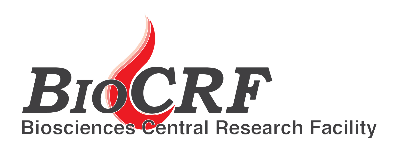 Biosciences Central Research FacilityThe Hong Kong University of Science and TechnologyRm6127, BioCRF, HKUST  Website: http://biocrf.ust.hk  E-mail: biocrf@ust.hk   Tel: 3469 2839Rm6127, BioCRF, HKUST  Website: http://biocrf.ust.hk  E-mail: biocrf@ust.hk   Tel: 3469 2839General policy1. BioCRF does not accept any sample with potential biohazard.2. This service is for Research Use Only. The reagent has not been approved, cleared, or licensed by the United States Food and Drug Administration or any other regulatory entity whether foreign or domestic for any specific intended use, whether research, commercial, or diagnostic.3. BioCRF will order and reserve reagents for this project once the PI has submitted this service request form. PI is responsible for the cost of expired reagents (reagents guaranteed shelf life is 3 months) due to delays in sample submission (i.e. sample quality control issues).4. BioCRF does not provide any bioinformatics support for data analysis.5. BioCRF makes no representations and extends no warranties of any kind, either express or implied. The results are provided by BioCRF to user “as is”.Sample submission and quality policyA sample goes into queue only after the reagent cost and sample are received. If a sample does not pass our incoming QC, we will not proceed with the sample until incoming QC is met (or PI can sign a waiver to override this). BioCRF is not responsible for the performance of a library or cDNA sample sequenced on the Nextseq 500 machine. The following items are required for sample submission:Fragment Analyzer/ Bioanalyzer traces of all libraries submitted.Library quantification using KAPA library quantification kit.  Library quantification using Fluorescent Nanodrop (ND-3300)/ Qubit (Optional).  Results and data distribution policyAfter checking instrument performance and invoicing the work, a report is sent to the researcher. A run is considered successful if control sequences (i.e. Phi-X control) are within spec. In this report, the researcher will find download instructions. BioCRF is not responsible for backups of customer data after distribution.Supervisor’s Signature:                                             Date:                           